200 добрых дел Дворянского гнезда - высаживаем дубы!В октябре 2017 года Орловское областное отделение Общероссийской общественной организации «Всероссийское общество охраны природы» начало реализовывать социальный проект «Двести добрых дел «Дворянского гнезда» (навстречу 200-летнему юбилею со дня рождения И. С. Тургенева)». Данный проект по решению конкурсной комиссии был поддержан Фондом Президентских грантов (г.Москва) в конце 2017 года. Целью проекта станет высадка дубов как на территории парка «Дворянское гнездо», так и в других местах города Орла, связанных с нашим великим земляком – Иван Сергеевичем Тургеневым.  И вот уже в наступающую субботу 21 апреля состоится высадка большей части саженцев, в формате городского субботника. В данном мероприятии планирует принять участие ВрИО губернатора Орловской области Андрей Евгеньевич Клычков.Орловское областное отделение Общероссийской общественной организации «Всероссийское общество охраны природы» приглашает всех желающих принять активное участие в данном мероприятии на следующих площадках: «Дворянское гнездо», «Историко-литературный квартал», «Тургеневский бережок», сквер за ДК «Железнодорожников». Каждый житель сможет выбрать наиболее подходящее для себя место, начало субботника намечено на 9 часов 45 минут. По всем вопросам можно обращаться к Дмитрию Волкову по телефону 8-903-637-7499.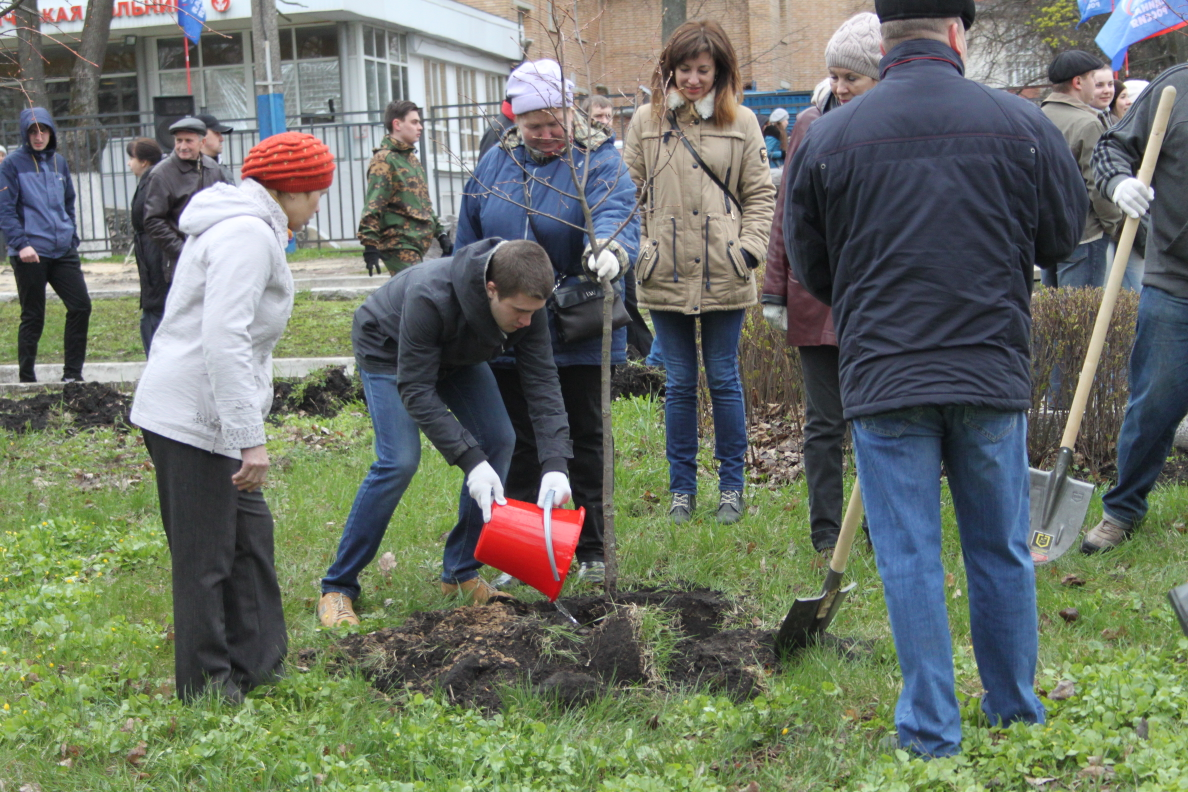 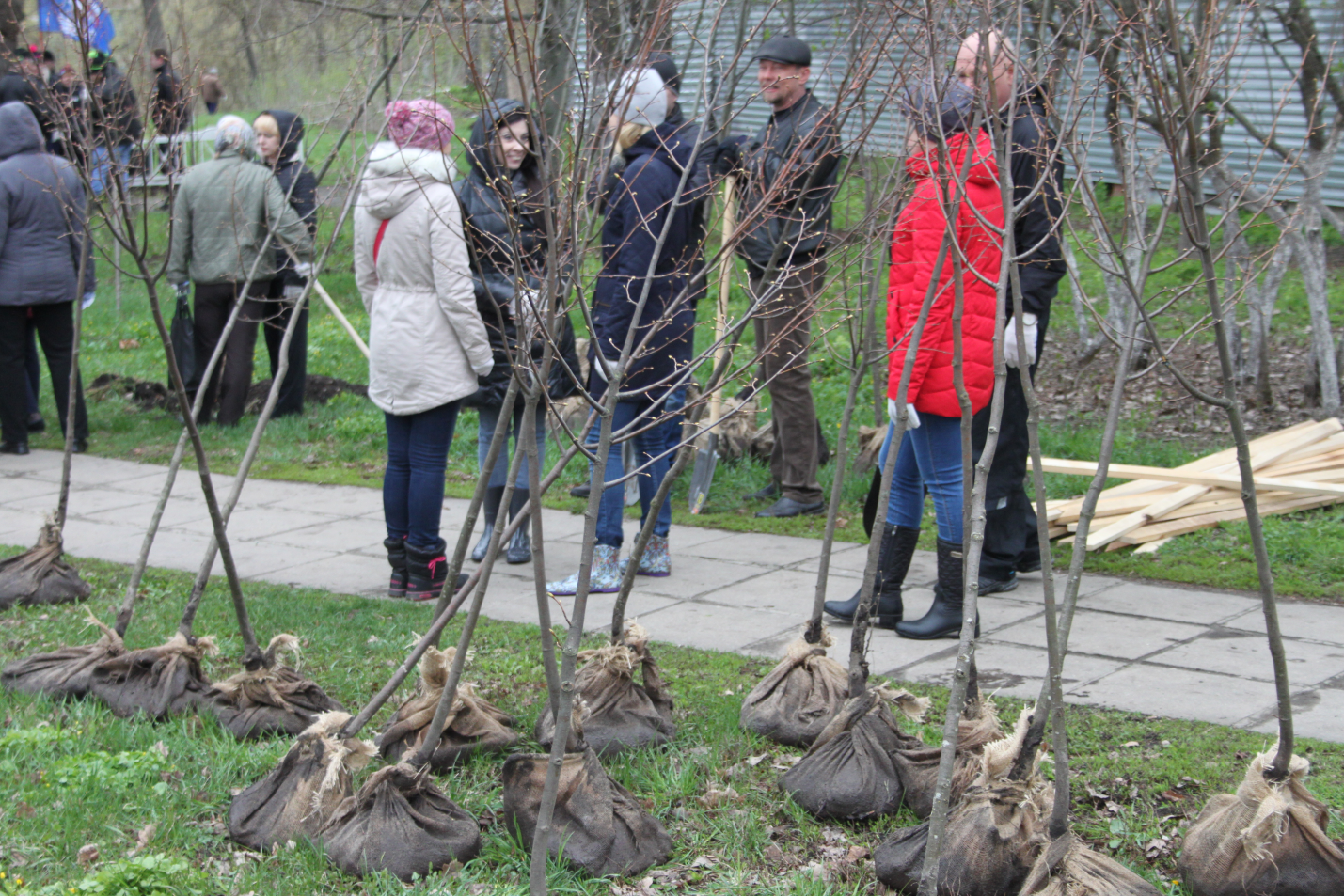 